Датчик кислорода Oksik 8Описание:Характеристики: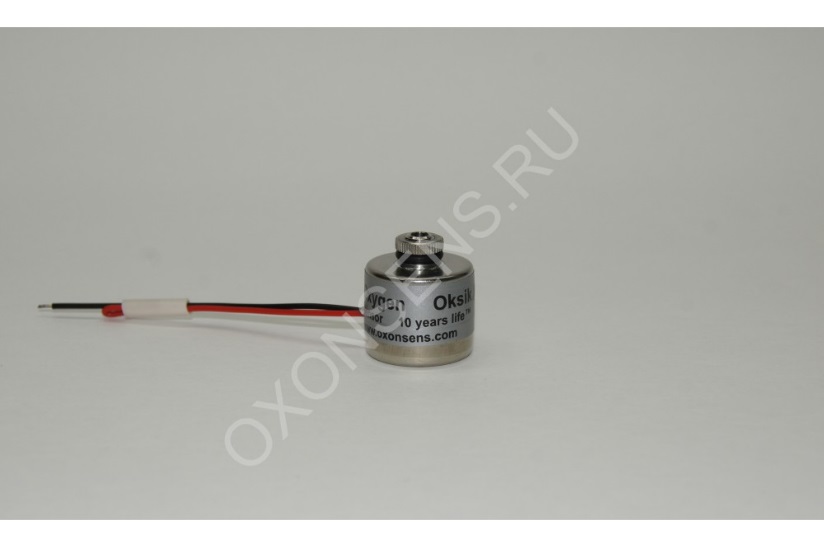 НазначениеИзмерение содержания кислорода в технологических газах, в техническом кислороде.Принцип измеренияАмперометрия. Сигнал пропорционален парциальному давлению О2 в газовой смеси.Условия эксплуатации–35...+50oC, 730...800 мм рт.ст., влажность 0...98% отн. при 25oC (без конденсата).Перекрёстная чувствительностьИзменение сигнала ≤0,1% об. О2 при содержании: 30% об. СО2, 10% об. СО, 10% об. CHx нас., 3% об. Н2.Стойкость к отравлениюПадение сигнала ≤0,5% об. О2 в воздухе после воздействия: 100% СО2 (2000 часов, 25oC), после воздействия насыщенных паров: ацетона, растворителя 646 (500 часов, 20oC), этанола, бензина, керосина (1000 часов, 20oC).Отбор пробыДиффузионный или принудительныйДиапазон измерения0,1—100 % О₂Выходной сигнал150 - 320 мВ в воздухеНелинейность≤ ±0,2% О₂ в диапазоне 0-30%, < ±1,0% О₂ в диапазоне 0-100%Фон (20°С, 3 мин в азоте)Максимум ±0,2% О₂Дрейф показаний< 6% в годВремя отклика Т90 при 20°СМаксимум 20 сТемпературная погрешность≤6% от –20 до +50°С, ≤3% от 0 до +40°СR нагрузкиНе менее 2 MΩ, в т.ч. при выкл. питании газоанализатораТоковыводы75±8 мм, "+" красныйШтуцер1 шт. М6х0.75Срок службы>10 лет в воздухе, >5 лет в 100% О₂ГабаритыØ=22,5 мм, Н=25 мм, вес=19 гГарантия1,5 годаВсе измерения были произведены при нормальных условиях20°С, 50% влажности и 750мм ртутного столба (1000мбар)